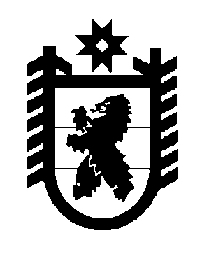 Российская Федерация Республика Карелия    ПРАВИТЕЛЬСТВО РЕСПУБЛИКИ КАРЕЛИЯПОСТАНОВЛЕНИЕот 14 февраля 2012 года № 48-Пг. ПетрозаводскОб утверждении перечней должностных лиц Министерства по природопользованию и экологии Республики Карелия, осуществляющих региональный государственный надзор в области использования и охраны водных объектов, за геологическим изучением, рациональным использованием и охраной недр, экологический надзорВ соответствии с частью 1 статьи 5 Федерального закона от                 26 декабря 2008 года № 294-ФЗ «О защите прав юридических лиц и индивидуальных предпринимателей при осуществлении государственного контроля (надзора) и муниципального контроля», статьей 6 Федерального закона от 10 января 2002 года № 7-ФЗ  «Об охране окружающей среды», статьей 25 Водного кодекса Российской Федерации,  Положением о Министерстве по природопользованию и экологии Республики Карелия, утвержденным постановлением Правительства Республики Карелия от          6 октября 2010 года  № 206-П «Об утверждении Положения о  Министерстве по природопользованию и экологии Республики Карелия», Правительство Республики Карелия п о с т а н о в л я е т:         1. Утвердить перечень должностных лиц Министерства по природопользованию и экологии Республики Карелия, осуществляющих региональный государственный  надзор в области использования и охраны водных объектов, а также за соблюдением особых условий водопользования и использования участков береговой полосы (в том числе участков примыкания к гидроэнергетическим объектам) в границах охранных зон гидроэнергетических объектов, расположенных на водных объектах, подлежащих региональному государственному надзору за их использованием и охраной, согласно  приложению № 1.22. Утвердить перечень должностных лиц Министерства по природопользованию и экологии Республики Карелия, осуществляющих региональный государственный  надзор  за геологическим изучением, рациональным использованием и охраной недр, согласно приложению            № 2.3. Утвердить перечень должностных лиц Министерства по природопользованию и экологии Республики Карелия, осуществляющих региональный государственный экологический надзор, согласно  приложению № 3.          ГлаваРеспублики Карелия                                                                     А.В. НелидовПриложение № 1 к постановлениюПравительства Республики Карелияот 14 февраля 2012 года № 48-ППереченьдолжностных лиц Министерства по природопользованию и экологии Республики Карелия, осуществляющих региональный государственный  надзор в области использования и охраны водных объектов, а также за соблюдением особых условий водопользования и использования участков береговой полосы (в том числе участков примыкания к гидроэнергетическим объектам) в границах охранных зон гидроэнергетических объектов, расположенных на водных объектах, подлежащих региональному государственному надзору за их использованием и охраной- заместитель Министра по природопользованию и экологии Республики Карелия – главный государственный инспектор Республики Карелия по  надзору в области  использования и охраны водных объектов; -  начальник, главные и ведущие специалисты отдела государст-венного экологического надзора Министерства по природопользованию и экологии Республики Карелия – государственные инспектора Республики Карелия по надзору в области  использования и охраны водных объектов.Примечание. Государственные инспектора Республики Карелия по надзору в области использования и охраны водных объектов одновременно являются государственными инспекторами в области охраны окружающей среды Республики Карелия.____________Приложение № 2 к постановлениюПравительства Республики Карелияот 14 февраля 2012 года № 48-ППереченьдолжностных лиц Министерства по природопользованию иэкологии Республики Карелия, осуществляющих региональный государственный  надзор за геологическим изучением, рациональным использованием и охраной недр- заместитель Министра по природопользованию и экологии Республики Карелия – главный государственный инспектор Республики Карелия за геологическим изучением, рациональным использованием и охраной недр Республики Карелия;-  начальник, главные и ведущие специалисты отдела  государствен-ного экологического надзора Министерства по природопользованию и экологии Республики Карелия – государственные инспектора Республики Карелия за геологическим изучением, рациональным использованием и охраной недр Республики Карелия. Примечание. Государственные инспектора Республики Карелия за геологическим изучением, рациональным использованием и охраной недр Республики Карелия одновременно являются государственными инспек-торами в области охраны окружающей среды Республики Карелия.___________Приложение № 3 к постановлениюПравительства Республики Карелияот 14 февраля 2012 года № 48-ППереченьдолжностных лиц Министерства по природопользованию и экологии Республики Карелия, осуществляющих региональный государственный  экологический надзор- заместитель Министра по природопользованию и экологии Республики Карелия – главный государственный инспектор Республики Карелия в области охраны окружающей среды Республики Карелия;-  начальник, главные и ведущие специалисты отдела государствен-ного экологического надзора  Министерства по природопользованию и экологии Республики Карелия – государственные инспектора Республики Карелия в области охраны окружающей среды Республики Карелия.___________